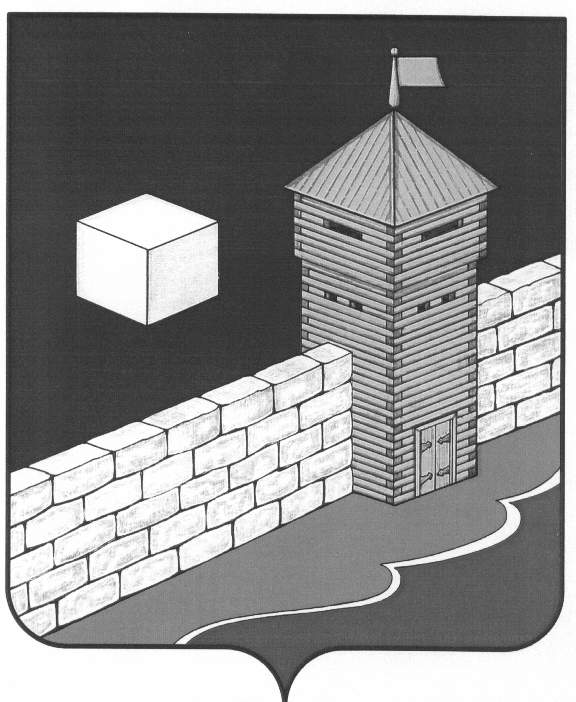                              СОВЕТ ДЕПУТАТОВБЕКТЫШСКОГО СЕЛЬСКОГО ПОСЕЛЕНИЯО внесении изменений в решениеСовета депутатов  Бектышскогосельского поселения от 20.12.2019 г.№ 198 «О бюджете Бектышскогосельского поселения на 2020 год и на плановый период 2021  и 2022 годов »          Рассмотрев  обращение администрации Бектышского сельского поселения о внесении изменений  в решение Совета депутатов Бектышского сельского поселения от 20.12.2019 года № 198 «О бюджете Бектышского сельского поселения  на 2020 год и на плановый период 2021 и 2022 годов» связи с уточнением кодов бюджетной классификации               Совет депутатов Бектышского сельского поселения                                     решает:            Внести в решение Совета депутатов Бектышского сельского поселения от 20.1202019 года № 198 «О бюджете Бектышского сельского поселения на 2020 год и на плановый период 2021 и 2022 годов» Бектышского сельского поселения» следующие изменения:Приложение № 4 изложить в новой редакции.Данное решение разместить на официальном сайте администрации Еткульского муниципального района.Контроль за исполнением настоящего решения возложить на постоянную Комиссию Совета депутатов Бектышского сельского поселения. Председатель Совета депутатовБектышского сельского поселения:                                                 Н.В. Арестова                                                Р Е Ш Е Н И Е112-заседание 5 созыва18.03.2020                                                                                              № 213